SUGANYA 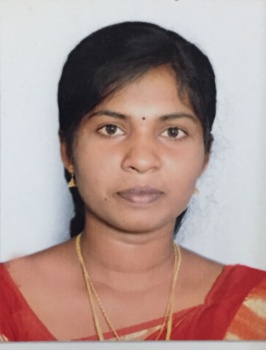 E-Mail: suganya.355398@2freemail.com Career objective                             To join a school / an academy which has earned an excellent reputation among the pupils and parents and apply my complete understandings of the subject and the best work practices to gain excellent career growth.AcademiaPARTICIPATION:Presented National level Paper presentation on “ Identity crisis in Arundhati Roy’s THE GOD OF SMALL THINGS”Participated Quiz Program in varies Colleges.  Attended many Seminars during the literature part. TRAINING UNDERGONE:Attended 15 days Teaching Training Program at R.C Hr Sec School, Rameshwaram.                   (Under Graduate- Sep 2013)Attended  2 months Teaching Training Program at Sri Meenakshi Girls Hr Sec School, Karaikudi,TN. (B.Ed.,- Nov 2014)PROJECT:Project Title: Krish Garnad “ NAGA MANDALA” - Difference between Love and sex. AREAS OF INTERESTS:       Classroom Management               English Literature                  Reading & Literacy       Assessing Students                       School Trips                           Organizing discussions       Behavior Management	        Organizing Exams                  Child CareKNOWLEDGE AND SKILLS:Able to challenge the higher pupils and support the progress of lower ability pupils.Creating a classroom environment that is conducive to teaching and learning.Accepting and respecting the strengths and limitation of certain student.Knowledge of the latest teaching tools and classroom technology. Deep interest and joy in working with pupils.Demonstrate ability to interact and communication effectively with both children and adults.Can establish and maintain effective relationships with students, their parents and administrators.Proficiency at talking to others to convey information effectively.Can teach one’s subjects successfully with expertise, enthusiasm and patience.To encourage independent learning and self evaluation of the pupils.To maintain discipline and encourage positive behavior in the classroom and in the school.STRENGTH:Positive Thinking and Self ControlHard-Working and Friendly to AllComprehensive problem solving abilitiesHOBBIES:Reading books, News papers and Hearing songs.Ready to learn something which is interesting, which make me well builtPersonal DossierSpouse Name		: Suresh Father Name		: Xavier Date of Birth 		: 10.01.1994Sex 			: FemaleNationality 		: IndianReligion 		: ChristianMarital status 		: MarriedLanguage		: Tamil and English DeclarationI hereby declare that the above furnished details provided by me are true to the best of my knowledge.Date: Place:										(Suganya CourseBoard/UniversityName of the  InstitutionYear of passingPercentageof marksB.Ed.,Tamilnadu Teachers Education     UniversitySri Raaja Raajan College of Education, Karaikudi.201580B.A.,(ENGLISH)Alagappa UniversityAnanda college, Devakottai201455H.S.CState BoardS M G Higher Secondary School, Karaikudi.201279S.S.L.CState BoardL.F.R.C High School,Karaikudi.201070